交银施罗德新回报灵活配置混合型证券投资基金2020年中期报告2020年6月30日基金管理人：交银施罗德基金管理有限公司基金托管人：中信银行股份有限公司报告送出日期：二〇二〇年八月二十九日§1  重要提示及目录1.1 重要提示基金管理人的董事会、董事保证本报告所载资料不存在虚假记载、误导性陈述或重大遗漏，并对其内容的真实性、准确性和完整性承担个别及连带的法律责任。本中期报告已经三分之二以上独立董事签字同意，并由董事长签发。 基金托管人中信银行股份有限公司根据本基金合同规定，于2020年8月28日复核了本报告中的财务指标、净值表现、利润分配情况、财务会计报告、投资组合报告等内容，保证复核内容不存在虚假记载、误导性陈述或者重大遗漏。 基金管理人承诺以诚实信用、勤勉尽责的原则管理和运用基金资产，但不保证基金一定盈利。 基金的过往业绩并不代表其未来表现。投资有风险，投资者在作出投资决策前应仔细阅读本基金的招募说明书及其更新。 本报告中财务资料未经审计。 本报告期自2020年1月1日起至6月30日止。1.2 目录§1  重要提示及目录	21.1 重要提示	2§2  基金简介	52.1 基金基本情况	52.2 基金产品说明	52.3 基金管理人和基金托管人	62.4 信息披露方式	62.5 其他相关资料	6§3  主要财务指标和基金净值表现	63.1 主要会计数据和财务指标	63.2 基金净值表现	7§4  管理人报告	104.1 基金管理人及基金经理情况	104.2 管理人对报告期内本基金运作遵规守信情况的说明	124.3 管理人对报告期内公平交易情况的专项说明	124.4 管理人对报告期内基金的投资策略和业绩表现的说明	134.5 管理人对宏观经济、证券市场及行业走势的简要展望	134.6 管理人对报告期内基金估值程序等事项的说明	144.7 管理人对报告期内基金利润分配情况的说明	144.8 报告期内管理人对本基金持有人数或基金资产净值预警情形的说明	14§5  托管人报告	145.1 报告期内本基金托管人遵规守信情况声明	145.2 托管人对报告期内本基金投资运作遵规守信、净值计算、利润分配等情况的说明	155.3 托管人对本中期报告中财务信息等内容的真实、准确和完整发表意见	15§6	中期财务会计报告（未经审计）	156.1 资产负债表	156.2 利润表	176.3 所有者权益（基金净值）变动表	186.4 报表附注	19§7  投资组合报告	397.1 期末基金资产组合情况	397.2 期末按行业分类的股票投资组合	407.3 期末按公允价值占基金资产净值比例大小排序的所有股票投资明细	407.4 报告期内股票投资组合的重大变动	427.5 期末按债券品种分类的债券投资组合	437.6 期末按公允价值占基金资产净值比例大小排序的前五名债券投资明细	447.7 期末按公允价值占基金资产净值比例大小排序的所有资产支持证券投资明细	447.8 报告期末按公允价值占基金资产净值比例大小排序的前五名贵金属投资明细	447.9 期末按公允价值占基金资产净值比例大小排序的前五名权证投资明细	447.10 报告期末本基金投资的股指期货交易情况说明	457.11 报告期末本基金投资的国债期货交易情况说明	457.12 投资组合报告附注	45§8  基金份额持有人信息	468.1 期末基金份额持有人户数及持有人结构	468.2 期末基金管理人的从业人员持有本基金的情况	468.3 期末基金管理人的从业人员持有本开放式基金份额总量区间的情况	46§9  开放式基金份额变动	47§10 重大事件揭示	4710.1 基金份额持有人大会决议	4710.2 基金管理人、基金托管人的专门基金托管部门的重大人事变动	4710.3 涉及基金管理人、基金财产、基金托管业务的诉讼	4710.4 基金投资策略的改变	4810.5 为基金进行审计的会计师事务所情况	4810.6 管理人、托管人及其高级管理人员受稽查或处罚等情况	4810.7 基金租用证券公司交易单元的有关情况	4810.8 其他重大事件	49§11  影响投资者决策的其他重要信息	5111.1 报告期内单一投资者持有基金份额比例达到或超过20%的情况	51§12 备查文件目录	5112.1 备查文件目录	5112.2 存放地点	5212.3 查阅方式	52§2  基金简介2.1	基金基本情况2.2基金产品说明2.3 基金管理人和基金托管人2.4 信息披露方式2.5 其他相关资料§3  主要财务指标和基金净值表现3.1 主要会计数据和财务指标金额单位：人民币元注：1、本基金业绩指标不包括持有人认购或交易基金的各项费用，计入费用后的实际收益水平要低于所列数字。     2、本期已实现收益指基金本期利息收入、投资收益、其他收入（不含公允价值变动收益）扣除相关费用后的余额，本期利润为本期已实现收益加上本期公允价值变动收益。3.2 基金净值表现3.2.1 基金份额净值增长率及其与同期业绩比较基准收益率的比较交银新回报灵活配置混合A注：本基金的业绩比较基准为50%×沪深300指数收益率+50%×中债综合全价指数收益率，每日进行再平衡过程。交银新回报灵活配置混合C注：本基金的业绩比较基准为50%×沪深300指数收益率+50%×中债综合全价指数收益率，每日进行再平衡过程。3.2.2 自基金合同生效以来基金份额累计净值增长率变动及其与同期业绩比较基准收益率变动的比较交银施罗德新回报灵活配置混合型证券投资基金份额累计净值增长率与业绩比较基准收益率历史走势对比图（2015年5月15日至2020年6月30日）交银新回报灵活配置混合A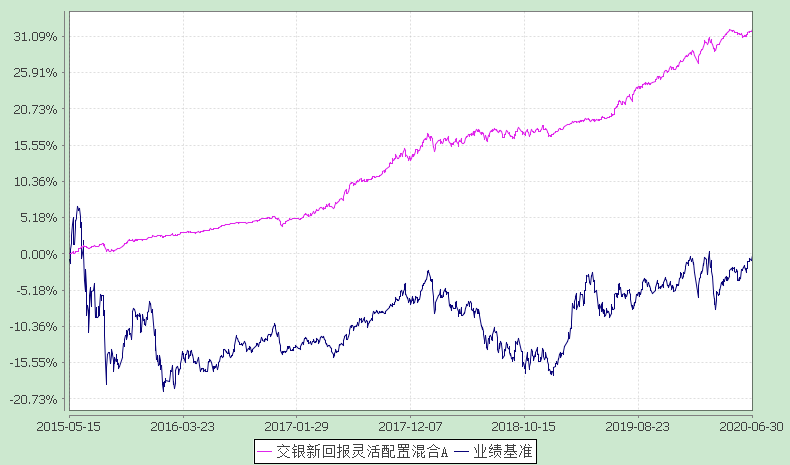 注：图示日期为2015年5月15日至2020年6月30日。本基金建仓期为自基金合同生效日起的6个月。截至建仓期结束，本基金各项资产配置比例符合基金合同及招募说明书有关投资比例的约定。交银新回报灵活配置混合C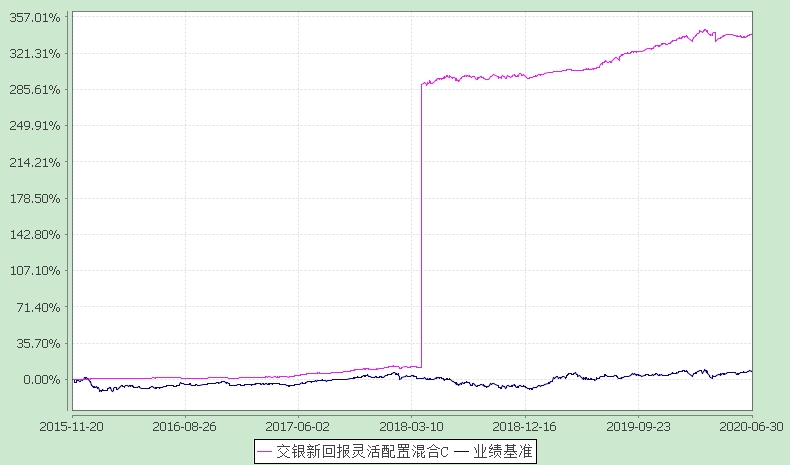 注：本基金自2015年11月19日起，开始销售C类份额，投资者提交的申购申请于2015年11月20日被确认并将有效份额登记在册。图示日期为2015年11月20日至2020年6月30日。§4  管理人报告4.1 基金管理人及基金经理情况4.1.1 基金管理人及其管理基金的经验交银施罗德基金管理有限公司是经中国证监会证监基金字[2005]128号文批准，由交通银行股份有限公司、施罗德投资管理有限公司、中国国际海运集装箱（集团）股份有限公司共同发起设立。公司成立于2005年8月4日，注册地在中国上海，注册资本金为2亿元人民币。其中，交通银行股份有限公司持有65%的股份，施罗德投资管理有限公司持有30%的股份，中国国际海运集装箱（集团）股份有限公司持有5%的股份。公司并下设交银施罗德资产管理（香港）有限公司和交银施罗德资产管理有限公司。截至报告期末，公司管理了包括货币型、债券型、普通混合型和股票型在内的89只基金，其中股票型涵盖普通指数型、交易型开放式（ETF）、QDII等不同类型基金。4.1.2 基金经理（或基金经理小组）及基金经理助理的简介注：1、本表所列基金经理（助理）任职日期和离职日期均以基金合同生效日或公司作出决定并公告（如适用）之日为准。    2、本表所列基金经理（助理）证券从业年限中的“证券从业”的含义遵从中国证券业协会《证券业从业人员资格管理办法》的相关规定。3、基金经理（或基金经理小组）期后变动（如有）敬请关注基金管理人发布的相关公告。4、本基金管理人已于2020年7月9日增聘王艺伟担任本基金的基金经理，凌超于2020年7月23日不再担任本基金的基金经理。4.2 管理人对报告期内本基金运作遵规守信情况的说明在报告期内，本基金管理人严格遵循了《中华人民共和国证券投资基金法》、基金合同和其他相关法律法规的规定，并本着诚实信用、勤勉尽责的原则管理和运用基金资产，基金整体运作符合有关法律法规和基金合同的规定，为基金持有人谋求最大利益。4.3 管理人对报告期内公平交易情况的专项说明4.3.1 公平交易制度的执行情况本公司制定了严格的投资控制制度和公平交易监控制度来保证旗下基金运作的公平，旗下所管理的所有资产组合，包括证券投资基金和特定客户资产管理专户均严格遵循制度进行公平交易。公司建立资源共享的投资研究信息平台，确保各投资组合在获得投资信息、投资建议和实施投资决策方面享有公平的机会。公司在交易执行环节实行集中交易制度，建立公平的交易分配制度。对于交易所公开竞价交易，遵循“时间优先、价格优先、比例分配”的原则，全部通过交易系统进行比例分配；对于非集中竞价交易、以公司名义进行的场外交易，遵循“价格优先、比例分配”的原则按事前独立确定的投资方案对交易结果进行分配。公司中央交易室和风险管理部进行日常投资交易行为监控，风险管理部负责对各账户公平交易进行事后分析，于每季度和每年度分别对公司管理的不同投资组合的整体收益率差异、分投资类别的收益率差异以及不同时间窗口同向交易的交易价差进行分析，通过分析评估和信息披露来加强对公平交易过程和结果的监督。报告期内本公司严格执行公平交易制度，公平对待旗下各投资组合，未发现任何违反公平交易的行为。4.3.2 异常交易行为的专项说明本基金于本报告期内不存在异常交易行为。本报告期内，本公司管理的所有投资组合参与的交易所公开竞价同日反向交易成交较少的单边交易量没有超过该证券当日总成交量5%的情形，本基金与本公司管理的其他投资组合在不同时间窗下（如日内、3日内、5日内）同向交易的交易价差未出现异常。4.4 管理人对报告期内基金的投资策略和业绩表现的说明4.4.1报告期内基金投资策略和运作分析本报告期内，债券市场呈现V型走势。一至四月，受资金面宽裕，国内外新冠疫情等因素影响，收益率持续下行；五月以后，国内疫情得到有效控制，前期的逆周期调控政策及复工复产带来经济基本面一定程度的改善，金融市场融资成本随着跨月跨季的来临而边际趋紧，债市收益率开始回调，长久期利率品种收益率已经接近疫情前水平，中短端亦出现上行。上半年，权益市场消费及成长板块收益明显，低估值周期品种则表现平平。一季度，以海内外疫情为分水岭，权益市场的主线经历了成长至内需的切换。开年科技主线延续强势，国内疫情蔓延继续强化这一趋势，部分消费和周期承压；随着海外确诊数攀升，经济压力增加，同时包括科技在内的很多产业链的需求和供应均受到影响，市场风格逐步切换至内需和基建产业链。二季度受益疫情阶段缓解，海内外权益市场均经历了一轮明显反弹。国内市场方面，由于流动性宽裕带来确定性赛道的高估值溢价，消费和医药领涨，科技板块也在海外疫情缓解后出现较为明显的反弹。从板块表现看，上半年医药、餐饮旅游、食品饮料、电子以及计算机领涨；金融板块及强周期品种收益相对落后。在基金操作中，债券部分我们维持中短久期高等级信用债的底仓配置，以获取稳定的票息收益。权益方面，一季度因市场波动率较大，我们对新冠疫情冲击较大的部分传统行业和前期涨幅较大科技类品种进行了及时规避，持仓比例和品种更趋于稳健。此后，随着市场逐步回暖，组合总体仓位适当提升，并且在行业的配置方面更为均衡。此外，组合积极参与权益及转债的一级申购，以增厚组合收益。4.4.2 报告期内基金的业绩表现本基金（各类）份额净值及业绩表现请见“3.1主要会计数据和财务指标” 及“3.2.1基金份额净值增长率及其与同期业绩比较基准收益率的比较”部分披露。4.5 管理人对宏观经济、证券市场及行业走势的简要展望展望2020年下半年，随着经济的逐步复苏，新冠疫情影响的逐步趋弱，债券预计维持震荡。政策带来的经济复苏更多是为了对冲经济下滑幅度和维持就业稳定，在不出现政策大幅度向投资转向的背景下，经济向上弹性可能较弱，债券收益率暂时看不到太大上行空间。并且，由于经济复苏过程中，货币政策短期进一步宽松的可能性下降，债市在目前收益率水平下趋于震荡的概率偏大。未来基金将维持底仓配置中短久期高等级信用债品种，以获取票息收益，并根据市场变化动态调整组合久期。权益方面，我们将继续维持稳健品种配置，保持对景气度较高行业投资机会的关注。同时我们将继续积极参加权益及转债的一级申购，以期增厚组合收益。4.6 管理人对报告期内基金估值程序等事项的说明本基金管理人制定了健全、有效的估值政策和程序，经公司管理层批准后实行，并成立了估值委员会，估值委员会成员由研究部、基金运营部、风险管理部等人员和固定收益人员及基金经理组成。公司严格按照新会计准则、证监会相关规定和基金合同关于估值的约定进行估值，保证基金估值的公平、合理，保持估值政策和程序的一贯性。估值委员会的研究部成员按投资品种的不同性质，研究并参考市场普遍认同的做法，建议合理的估值模型，进行测算和认证，认可后交各估值委员会成员从基金会计、风险、合规等方面审批，一致同意后，报公司投资总监、总经理审批。估值委员会会定期对估值政策和程序进行评价，在发生了影响估值政策和程序的有效性及适用性的情况后，及时召开临时会议进行研究，及时修订估值方法，以保证其持续适用。估值委员会成员均具备相应的专业资格及工作经验。基金经理作为估值委员会成员，对本基金持仓证券的交易情况、信息披露情况保持应有的职业敏感，向估值委员会提供估值参考信息，参与估值政策讨论。本基金管理人参与估值流程各方之间不存在任何重大利益冲突，截止报告期末未有与任何外部估值定价服务机构签约。4.7 管理人对报告期内基金利润分配情况的说明本基金本报告期内未进行利润分配。4.8 报告期内管理人对本基金持有人数或基金资产净值预警情形的说明本基金本报告期内无需预警说明。§5  托管人报告5.1 报告期内本基金托管人遵规守信情况声明作为本基金的托管人，中信银行严格遵守了《中华人民共和国证券投资基金法》及其他有关法律法规、基金合同和托管协议的规定，对交银施罗德新回报灵活配置混合型证券投资基金2020年上半年的投资运作，进行了认真、独立的会计核算和必要的投资监督，履行了托管人的义务，不存在任何损害基金份额持有人利益的行为。5.2 托管人对报告期内本基金投资运作遵规守信、净值计算、利润分配等情况的说明本托管人认为，交银施罗德基金管理有限公司在交银施罗德新回报灵活配置混合型证券投资基金的投资运作、基金资产净值的计算、基金份额申购赎回价格的计算、基金费用开支及利润分配等问题上，不存在损害基金份额持有人利益的行为；在报告期内，严格遵守了《中华人民共和国证券投资基金法》等有关法律法规，在各重要方面的运作严格按照基金合同的规定进行。5.3 托管人对本中期报告中财务信息等内容的真实、准确和完整发表意见本托管人认为，交银施罗德基金管理有限公司的信息披露事务符合《公开募集证券投资基金信息披露管理办法》及其他相关法律法规的规定，基金管理人所编制和披露的2020年中期报告中的财务指标、净值表现、收益分配情况、财务会计报告、投资组合报告等信息真实、准确、完整，未发现有损害基金持有人利益的行为。§6	中期财务会计报告（未经审计）6.1 资产负债表会计主体：交银施罗德新回报灵活配置混合型证券投资基金报告截止日：2020年6月30日单位：人民币元注：报告截止日2020年6月30日，A类基金份额净值1.296元，C类基金份额净值4.486元，基金份额总额799,073,069.29份，其中A类基金份额788,254,332.03份，C类基金份额10,818,737.26份。6.2 利润表会计主体：交银施罗德新回报灵活配置混合型证券投资基金本报告期：2020年1月1日至2020年6月30日单位：人民币元6.3 所有者权益（基金净值）变动表会计主体：交银施罗德新回报灵活配置混合型证券投资基金本报告期：2020年1月1日至2020年6月30日单位：人民币元报表附注为财务报表的组成部分。本报告6.1至6.4，财务报表由下列负责人签署：基金管理人负责人：谢卫，主管会计工作负责人：夏华龙，会计机构负责人：单江6.4报表附注6.4.1基金基本情况交银施罗德新回报灵活配置混合型证券投资基金(以下简称“本基金”)经中国证券监督管理委员会(以下简称“中国证监会”)证监许可[2015]678号文《关于准予交银施罗德新回报灵活配置混合型证券投资基金注册的批复》核准，由交银施罗德基金管理有限公司依照《中华人民共和国证券投资基金法》和《交银施罗德新回报灵活配置混合型证券投资基金基金合同》负责公开募集。本基金为契约型开放式，存续期限不定，首次设立募集不包括认购资金利息共募集人民币8,746,682,723.65元，业经普华永道中天会计师事务所(特殊普通合伙)普华永道中天验字(2015)第487号验资报告予以验证。经向中国证监会备案，《交银施罗德新回报灵活配置混合型证券投资基金基金合同》于2015年5月15日正式生效，基金合同生效日的基金份额总额为8,747,076,426.25份基金份额，其中认购资金利息折合393,702.60份基金份额。本基金的基金管理人为交银施罗德基金管理有限公司，基金托管人为中信银行股份有限公司。根据《关于交银施罗德新回报灵活配置混合型证券投资基金增加C类份额并修改基金合同、托管协议的公告》，本基金自2015年11月19日起增加收取销售服务费的C类份额，并对本基金的基金合同、托管协议作相应修改。在本基金增加收取销售服务费的C类份额后，原有的基金份额全部自动划归为本基金A类份额。对投资者申购时收取申购费用，赎回时收取赎回费用，且不从本类别基金资产中计提销售服务费的基金份额，称为A类基金份额；对投资者申购时不收取申购费用，但在赎回时收取赎回费用，且从本类别基金资产中计提销售服务费的基金份额，称为C 类基金份额。本基金增加C类基金份额后，将分别设置对应的基金代码并分别计算基金份额净值。投资人可自由选择申购某一类别的基金份额，但各类别基金份额之间不能相互转换。根据《中华人民共和国证券投资基金法》和《交银施罗德新回报灵活配置混合型证券投资基金基金合同》的有关规定，本基金的投资范围为具有良好流动性的金融工具，包括国内依法发行上市的股票(含中小板、创业板及其他经中国证监会核准上市的股票)、债券、中期票据、货币市场工具、权证、资产支持证券、银行存款、股指期货以及法律法规或中国证监会允许基金投资的其他金融工具(但须符合中国证监会相关规定)。基金的投资组合比例为：股票资产占基金资产的0%-95%，股票资产按照基金所持有的股票市值以及买入、卖出股指期货合约价值合计(轧差计算)；权证的投资比例不超过基金资产净值的3%；每个交易日日终在扣除股指期货合约需缴纳的交易保证金后，基金保留的现金或者投资于到期日在一年以内的政府债券的比例合计不低于基金资产净值的5%，其中现金不包括结算备付金、存出保证金和应收申购款等；基金在任何交易日日终，持有的买入股指期货合约价值，不得超过基金资产净值的10%；基金在任何交易日日终，持有的卖出期货合约价值不得超过基金持有的股票总市值的20%。本基金的业绩比较基准为50%×沪深300指数收益率+50%×中债综合全价指数收益率。6.4.2会计报表的编制基础本基金的财务报表按照财政部于2006年2月15日及以后期间颁布的《企业会计准则－基本准则》、各项具体会计准则及相关规定(以下合称“企业会计准则”)、中国证监会颁布的《证券投资基金信息披露XBRL模板第3号<年度报告和中期报告>》、中国证券投资基金业协会(以下简称“中国基金业协会”)颁布的《证券投资基金会计核算业务指引》、《交银施罗德新回报灵活配置混合型证券投资基金基金合同》和在财务报表附注6.4.4所列示的中国证监会、中国基金业协会发布的有关规定及允许的基金行业实务操作编制。6.4.3遵循企业会计准则及其他有关规定的声明本基金2020年上半年度财务报表符合企业会计准则的要求，真实、完整地反映了本基金2020年6月30日的财务状况以及2020上半年度的经营成果和基金净值变动情况等有关信息。6.4.4本报告期所采用的会计政策、会计估计与最近一期年度报告相一致的说明本报告期所采用的会计政策、会计估计与最近一期年度报告相一致。6.4.5 会计政策和会计估计变更以及差错更正的说明6.4.5.1会计政策变更的说明本基金本报告期未发生会计政策变更。6.4.5.2会计估计变更的说明本基金本报告期未发生会计估计变更。6.4.5.3差错更正的说明本基金在本报告期间无须说明的会计差错更正。6.4.6 税项根据财政部、国家税务总局财税[2002]128号《关于开放式证券投资基金有关税收问题的通知》、财税[2008]1号《关于企业所得税若干优惠政策的通知》、财税[2012]85号《关于实施上市公司股息红利差别化个人所得税政策有关问题的通知》、财税[2015]101号《关于上市公司股息红利差别化个人所得税政策有关问题的通知》、财税[2016]36号《关于全面推开营业税改征增值税试点的通知》、财税[2016]46号《关于进一步明确全面推开营改增试点金融业有关政策的通知》、财税[2016]70号《关于金融机构同业往来等增值税政策的补充通知》、财税[2016]140号《关于明确金融 房地产开发 教育辅助服务等增值税政策的通知》、财税[2017]2号《关于资管产品增值税政策有关问题的补充通知》、财税[2017]56号《关于资管产品增值税有关问题的通知》、财税[2017]90号《关于租入固定资产进项税额抵扣等增值税政策的通知》及其他相关财税法规和实务操作，主要税项列示如下：(1) 资管产品运营过程中发生的增值税应税行为，以资管产品管理人为增值税纳税人。资管产品管理人运营资管产品过程中发生的增值税应税行为，暂适用简易计税方法，按照3%的征收率缴纳增值税。对证券投资基金管理人运用基金买卖股票、债券的转让收入免征增值税，对国债、地方政府债以及金融同业往来利息收入亦免征增值税。资管产品管理人运营资管产品提供的贷款服务，以产生的利息及利息性质的收入为销售额。(2) 对基金从证券市场中取得的收入，包括买卖股票、债券的差价收入，股票的股息、红利收入，债券的利息收入及其他收入，暂不征收企业所得税。(3) 对基金取得的企业债券利息收入，应由发行债券的企业在向基金支付利息时代扣代缴20%的个人所得税。对基金从上市公司取得的股息红利所得，持股期限在1个月以内(含1个月)的，其股息红利所得全额计入应纳税所得额；持股期限在1个月以上至1年(含1年)的，暂减按50%计入应纳税所得额；持股期限超过1年的，暂免征收个人所得税。对基金持有的上市公司限售股，解禁后取得的股息、红利收入，按照上述规定计算纳税，持股时间自解禁日起计算；解禁前取得的股息、红利收入继续暂减按50%计入应纳税所得额。上述所得统一适用20%的税率计征个人所得税。(4) 基金卖出股票按0.1%的税率缴纳股票交易印花税，买入股票不征收股票交易印花税。(5) 本基金的城市维护建设税、教育费附加和地方教育附加等税费按照实际缴纳增值税额的适用比例计算缴纳。6.4.7重要财务报表项目的说明6.4.7.1 银行存款单位：人民币元6.4.7.2 交易性金融资产单位：人民币元6.4.7.3 衍生金融资产/负债本基金本报告期末未持有衍生金融工具。6.4.7.4 买入返售金融资产本基金本报告期末未持有买入返售金融资产。6.4.7.5 应收利息单位：人民币元6.4.7.6 其他资产单位：人民币元6.4.7.7 应付交易费用单位：人民币元6.4.7.8 其他负债单位：人民币元6.4.7.9 实收基金交银新回报灵活配置混合A金额单位：人民币元交银新回报灵活配置混合C金额单位：人民币元注：1、如果本报告期间发生转换入、红利再投业务，则总申购份额中包含该业务。2、如果本报告期间发生转换出业务，则总赎回份额中包含该业务。6.4.7.10 未分配利润交银新回报灵活配置混合A单位：人民币元交银新回报灵活配置混合C单位：人民币元6.4.7.11 存款利息收入单位：人民币元6.4.7.12 股票投资收益单位：人民币元6.4.7.13债券投资收益单位：人民币元6.4.7.14 资产支持证券投资收益本基金本报告期内无资产支持证券投资收益。6.4.7.15 衍生工具收益本基金本报告期内无衍生工具收益。6.4.7.16 股利收益单位：人民币元6.4.7.17 公允价值变动收益单位：人民币元6.4.7.18 其他收入单位：人民币元注：1、本基金的赎回费率按持有期间递减，不低于赎回费总额的25%归入基金资产。2、本基金的转换费由申购补差费和转出基金的赎回费两部分构成，其中转出基金的不低于赎回费的25%归入转出基金的基金资产。
6.4.7.19 交易费用单位：人民币元6.4.7.20 其他费用单位：人民币元6.4.8 或有事项、资产负债表日后事项的说明6.4.8.1或有事项无。6.4.8.2资产负债表日后事项无。6.4.9 关联方关系6.4.9.1本报告期存在控制关系或其他重大利害关系的关联方发生变化的情况本基金本报告期内存在控制关系或其他重大利害关系的关联方未发生变化。6.4.9.2 本报告期与基金发生关联交易的各关联方注：下述关联交易均在正常业务范围内按一般商业条款订立。6.4.10 本报告期及上年度可比期间的关联方交易6.4.10.1 通过关联方交易单元进行的交易本基金本报告期内及上年度可比期间无通过关联方交易单元进行的交易。6.4.10.2 关联方报酬6.4.10.2.1 基金管理费单位：人民币元注：支付基金管理人的管理人报酬按前一日基金资产净值0.80%的年费率计提，逐日累计至每月月底，按月支付。其计算公式为：日管理人报酬＝前一日基金资产净值×0.80%÷当年天数。6.4.10.2.2 基金托管费单位：人民币元注：支付基金托管人的托管费按前一日基金资产净值0.20%的年费率计提，逐日累计至每月月底，按月支付。 其计算公式为：日托管费＝前一日基金资产净值×0.20%÷当年天数。6.4.10.2.3 销售服务费单位：人民币元注：支付基金销售机构的基金销售服务费按前一日C类基金份额对应的基金资产净值0.1%的年费率计提，逐日累计至每月月底，按月支付给基金管理人，再由基金管理人计算并支付给各基金销售机构。其计算公式为：日基金销售服务费＝前一日C类基金份额对应的资产净值×0.1%÷当年天数。6.4.10.3 与关联方进行银行间同业市场的债券(含回购)交易本基金本报告期内及上年度可比期间未与关联方进行银行间同业市场的债券(含回购)交易。6.4.10.4 各关联方投资本基金的情况6.4.10.4.1 报告期内基金管理人运用固有资金投资本基金的情况本报告期内及上年度可比期间未发生基金管理人运用固有资金投资本基金的情况。6.4.10.4.2 报告期末除基金管理人之外的其他关联方投资本基金的情况本报告期末及上年度末除基金管理人之外的其他关联方未持有本基金。6.4.10.5 由关联方保管的银行存款余额及当期产生的利息收入单位：人民币元注：本基金的银行存款由基金托管人保管，存款利率参考银行同业利率及银行存款利率确定。6.4.10.6 本基金在承销期内参与关联方承销证券的情况本基金本报告期内及上年度可比期间未在承销期内参与关联方承销证券。6.4.10.7 其他关联交易事项的说明本基金本报告期内及上年度可比期间无其他关联交易事项。6.4.11 利润分配情况本基金本报告期内未进行利润分配。6.4.12 期末（2020年6月30日）本基金持有的流通受限证券6.4.12.1 因认购新发/增发证券而于期末持有的流通受限证券金额单位：人民币元注：基金可作为特定投资者，参与上市公司非公开发行股份认购，交易所主板、创业板、科创板新股申购，通过大宗交易或其他符合法律法规的交易方式取得带限售期的股票等业务，并根据各项法律法规的要求进行锁定。6.4.12.2 期末持有的暂时停牌等流通受限股票本基金本报告期末未持有暂时停牌等流通受限股票。6.4.12.3 期末债券正回购交易中作为抵押的债券6.4.12.3.1银行间市场债券正回购本基金本报告期末无从事银行间市场债券正回购交易形成的卖出回购证券款余额。6.4.12.3.2交易所市场债券正回购截至本报告期末2020年6月30日止，本基金从事证券交易所债券正回购交易形成的卖出回购证券款余额140,500,000.00元，截至2020年7月1日到期。该类交易要求本基金转入质押库的债券，按证券交易所规定的比例折算为标准券后，不低于债券回购交易的余额。6.4.13 金融工具风险及管理6.4.13.1 风险管理政策和组织架构本基金是一只混合型基金，其风险和预期收益高于债券型基金和货币市场基金，低于股票型基金。属于承担较高风险、预期收益较高的证券投资基金品种。本基金的投资范围为具有良好流动性的金融工具，包括国内依法发行上市的股票（含中小板、创业板及其他经中国证监会核准上市的股票）、债券、中期票据、货币市场工具、权证、资产支持证券、银行存款、股指期货以及法律法规或中国证监会允许基金投资的其他金融工具（但须符合中国证监会相关规定）。本基金在日常经营活动中面临的与这些金融工具相关的风险主要包括信用风险、流动性风险及市场风险。本基金的基金管理人从事风险管理的主要目标是争取将以上风险控制在限定的范围之内，通过精选具有长期增长潜力和较好分红能力的股票，以及具有较高息票率的债券，力争实现基金资产的长期增值。本基金的基金管理人奉行全面风险管理体系的建设，在董事会下设立合规审核及风险管理委员会，负责制定风险管理的宏观政策，审议通过风险控制的总体措施等；在管理层层面设立风险控制委员会，讨论和制定公司日常经营过程中风险防范和控制措施；在业务操作层面风险管理职责主要由风险管理部负责协调并与各部门合作完成运作风险管理以及进行投资风险分析与绩效评估。风险管理部对公司总经理负责。督察长独立行使督察权利，直接对董事会负责，就内部控制制度和执行情况独立地履行检查、评价、报告、建议职能，定期和不定期地向董事会报告公司内部控制执行情况。本基金的基金管理人建立了以合规审核及风险管理委员会为核心的，由督察长、风险控制委员会、风险管理部和相关业务部门构成的风险管理架构体系。本基金的基金管理人对于金融工具的风险管理方法主要是通过定性分析和定量分析的方法去估测各种风险产生的可能损失。从定性分析的角度出发，判断风险损失的严重程度和出现同类风险损失的频度。而从定量分析的角度出发，根据本基金的投资目标，结合基金资产所运用金融工具特征通过特定的风险量化指标、模型，日常的量化报告，确定风险损失的限度和相应置信程度，及时可靠地对各种风险进行监督、检查和评估，并通过相应决策，将风险控制在可承受的范围内。6.4.13.2 信用风险信用风险是指基金在交易过程中因交易对手未履行合约责任，或者基金所投资证券之发行人出现违约、拒绝支付到期本息等情况，导致基金资产损失和收益变化的风险。本基金的基金管理人在交易前对交易对手的资信状况进行了充分的评估。本基金的银行存款存放在本基金的托管行中信银行，因而与该银行存款相关的信用风险不重大。本基金在交易所进行的交易均以中国证券登记结算有限责任公司为交易对手完成证券交收和款项清算，因此违约风险可能性很小；在银行间同业市场进行交易前均对交易对手进行信用评估并对证券交割方式进行限制以控制相应的信用风险。本基金的基金管理人建立了信用风险管理流程，通过对投资品种信用等级评估来控制证券发行人的信用风险，且通过分散化投资以分散信用风险。本基金债券投资的信用评级情况按《中国人民银行信用评级管理指导意见》设定的标准统计及汇总。6.4.13.2.1 按短期信用评级列示的债券投资单位：人民币元注：未评级部分为国债、政策性金融债和企业超短期融资券。6.4.13.2.2 按长期信用评级列示的债券投资单位：人民币元注：未评级部分为政策性金融债。6.4.13.3 流动性风险流动性风险是指基金在履行与金融负债有关的义务时遇到资金短缺的风险。本基金的流动性风险一方面来自于基金份额持有人可随时要求赎回其持有的基金份额，另一方面来自于投资品种所处的交易市场不活跃而带来的变现困难或因投资集中而无法在市场出现剧烈波动的情况下以合理的价格变现。针对兑付赎回资金的流动性风险，本基金的基金管理人每日对本基金的申购赎回情况进行严密监控并预测流动性需求，保持基金投资组合中的可用现金头寸与之相匹配。本基金的基金管理人在基金合同中设计了巨额赎回条款，约定在非常情况下赎回申请的处理方式，控制因开放申购赎回模式带来的流动性风险，有效保障基金持有人利益。于2020年6月30日，除卖出回购金融资产款余额中有140,500,000.00元将在一个月以内到期且计息(该利息金额不重大)外，本基金所承担的其他金融负债的合约约定到期日均为一个月以内且不计息，可赎回基金份额净值(所有者权益)无固定到期日且不计息，因此账面余额约为未折现的合约到期现金流量。注：流动性受限资产、7个工作日可变现资产的计算口径见《公开募集开放式证券投资基金流动性风险管理规定》第四十条。6.4.13.3.1报告期内本基金组合资产的流动性风险分析本基金的基金管理人在基金运作过程中严格按照《公开募集证券投资基金运作管理办法》及《公开募集开放式证券投资基金流动性风险管理规定》(自2017年10月1日起施行)等法规的要求对本基金组合资产的流动性风险进行管理，通过独立的风险管理部门对本基金的组合持仓集中度指标、流通受限制的投资品种比例以及组合在短时间内变现能力的综合指标等流动性指标进行持续的监测和分析。本基金投资于一家公司发行的证券市值不超过基金资产净值的10%，且本基金与由本基金的基金管理人管理的其他基金共同持有一家公司发行的证券不得超过该证券的10%。本基金与由本基金的基金管理人管理的其他开放式基金共同持有一家上市公司发行的可流通股票不得超过该上市公司可流通股票的15%，本基金与由本基金的基金管理人管理的全部投资组合持有一家上市公司发行的可流通股票，不得超过该上市公司可流通股票的30%(完全按照有关指数构成比例进行证券投资的开放式基金及中国证监会认定的特殊投资组合不受该比例限制)。本基金所持部分证券在证券交易所上市，其余亦可在银行间同业市场交易，部分基金资产流通暂时受限制不能自由转让的情况参见附注6.4.12。此外，本基金可通过卖出回购金融资产方式借入短期资金应对流动性需求，其上限一般不超过基金持有的债券投资的公允价值。本基金主动投资于流动性受限资产的市值合计不得超过基金资产净值的15%。本基金的基金管理人每日对基金组合资产中7个工作日可变现资产的可变现价值进行审慎评估与测算，确保每日确认的净赎回申请不得超过7个工作日可变现资产的可变现价值。同时，本基金的基金管理人通过合理分散逆回购交易的到期日与交易对手的集中度；按照穿透原则对交易对手的财务状况、偿付能力及杠杆水平等进行必要的尽职调查与严格的准入管理，以及对不同的交易对手实施交易额度管理并进行动态调整等措施严格管理本基金从事逆回购交易的流动性风险和交易对手风险。此外，本基金的基金管理人建立了逆回购交易质押品管理制度：根据质押品的资质确定质押率水平；持续监测质押品的风险状况与价值变动以确保质押品按公允价值计算足额；并在与私募类证券资管产品及中国证监会认定的其他主体为交易对手开展逆回购交易时，可接受质押品的资质要求与基金合同约定的投资范围保持一致。综合上述各项流动性指标的监测结果及流动性风险管理措施的实施，本基金在本报告期内流动性情况良好。6.4.13.4 市场风险市场风险是指基金所持金融工具的公允价值或未来现金流量因所处市场各类价格因素的变动而发生波动的风险，包括利率风险、外汇风险和其他价格风险。6.4.13.4.1 利率风险利率风险是指金融工具的公允价值或现金流量受市场利率变动而发生波动的风险。利率敏感性金融工具均面临由于市场利率上升而导致公允价值下降的风险，其中浮动利率类金融工具还面临每个付息期间结束根据市场利率重新定价时对于未来现金流影响的风险。本基金的基金管理人定期对本基金面临的利率敏感性缺口进行监控，并通过调整投资组合的久期等方法对上述利率风险进行管理。本基金投资于交易所及银行间市场交易的固定收益品种比重较大，此外还持有银行存款、结算备付金及存出保证金等利率敏感性资产，因此存在相应的利率风险。6.4.13.4.1.1 利率风险敞口单位：人民币元注：表中所示为本基金资产及负债的账面价值，并按照合约规定的利率重新定价日或到期日孰早予以分类。6.4.13.4.1.2 利率风险的敏感性分析6.4.13.4.2外汇风险外汇风险是指金融工具的公允价值或未来现金流量因外汇汇率变动而发生波动的风险。本基金的所有资产及负债以人民币计价，因此无重大外汇风险。6.4.13.4.3 其他价格风险其他价格风险是指基金所持金融工具的公允价值或未来现金流量因除市场利率和外汇汇率以外的市场价格因素变动而发生波动的风险。本基金主要投资于证券交易所上市或银行间同业市场交易的股票和债券，所面临的其他价格风险来源于单个证券发行主体自身经营情况或特殊事项的影响，也可能来源于证券市场整体波动的影响。本基金通过投资组合的分散化降低其他价格风险。本基金投资于股票资产占基金资产的0%-95%，股票资产按照基金所持有的股票市值以及买入、卖出股指期货合约价值合计（轧差计算)；权证的投资比例不超过基金资产净值的3%；每个交易日日终在扣除股指期货合约需缴纳的交易保证金后，基金保留的现金或者投资于到期日在一年以内的政府债券的比例合计不低于基金资产净值的5%，其中现金不包括结算备付金、存出保证金和应收申购款等；基金在任何交易日日终，持有的买入股指期货合约价值，不得超过基金资产净值的10%；基金在任何交易日日终，持有的卖出期货合约价值不得超过基金持有的股票总市值的20%。本基金的基金管理人每日对本基金所持有的证券价格实施监控，定期运用多种定量方法对基金进行风险度量，来测试本基金面临的潜在价格风险，及时可靠地对风险进行跟踪和控制。6.4.13.4.3.1 其他价格风险敞口金额单位：人民币元注：债券投资为可转换债券、可交换债券投资。6.4.13.4.3.2 其他价格风险的敏感性分析    于2020年6月30日，本基金持有的交易性权益类投资公允价值占基金资产净值的比例为15.05%(2019年12月31日:16.65%)，因此除市场利率和外汇汇率以外的市场价格因素的变动对于本基金资产净值无重大影响(2019年12月31日:同)。§7  投资组合报告7.1 期末基金资产组合情况金额单位：人民币元7.2 期末按行业分类的股票投资组合7.2.1报告期末按行业分类的境内股票投资组合金额单位：人民币元7.2.2报告期末按行业分类的港股通投资股票投资组合本基金本报告期末未持有通过港股通投资的股票。7.3 期末按公允价值占基金资产净值比例大小排序的所有股票投资明细金额单位：人民币元7.4报告期内股票投资组合的重大变动7.4.1 累计买入金额超出期初基金资产净值2%或前20名的股票明细金额单位：人民币元注：“本期累计买入金额”按买入成交金额（成交单价乘以成交数量）填列，不考虑相关交易费用。7.4.2 累计卖出金额超出期初基金资产净值2%或前20名的股票明细金额单位：人民币元注：“本期累计卖出金额”按卖出成交金额（成交单价乘以成交数量）填列，不考虑相关交易费用。7.4.3 买入股票的成本总额及卖出股票的收入总额单位：人民币元注：“买入股票成本”或“卖出股票收入”均按买卖成交金额（成交单价乘以成交数量）填列，不考虑相关交易费用。7.5 期末按债券品种分类的债券投资组合金额单位：人民币元7.6期末按公允价值占基金资产净值比例大小排序的前五名债券投资明细金额单位：人民币元7.7 期末按公允价值占基金资产净值比例大小排序的所有资产支持证券投资明细本基金本报告期末未持有资产支持证券。7.8 报告期末按公允价值占基金资产净值比例大小排序的前五名贵金属投资明细本基金本报告期末未持有贵金属。7.9 期末按公允价值占基金资产净值比例大小排序的前五名权证投资明细本基金本报告期末未持有权证。7.10 报告期末本基金投资的股指期货交易情况说明本基金本报告期末未持有股指期货。7.11报告期末本基金投资的国债期货交易情况说明本基金本报告期末未持有国债期货。7.12 投资组合报告附注7.12.1报告期内本基金投资的前十名证券的发行主体未被监管部门立案调查，在本报告编制日前一年内本基金投资的前十名证券的发行主体未受到公开谴责和处罚。7.12.2本基金投资的前十名股票中，没有超出基金合同规定的备选股票库之外的股票。7.12.3期末其他各项资产构成金额单位：人民币元7.12.4期末持有的处于转股期的可转换债券明细本基金本报告期末未持有处于转股期的可转换债券。7.12.5 期末前十名股票中存在流通受限情况的说明本基金本报告期末前十名股票中不存在流通受限情况。7.12.6 投资组合报告附注的其他文字描述部分由于四舍五入的原因，分项之和与合计项之间可能存在尾差。§8  基金份额持有人信息8.1 期末基金份额持有人户数及持有人结构份额单位：份8.2 期末基金管理人的从业人员持有本基金的情况8.3期末基金管理人的从业人员持有本开放式基金份额总量区间的情况§9开放式基金份额变动单位：份注：1、如果本报告期间发生转换入、红利再投业务，则总申购份额中包含该业务； 　　2、如果本报告期间发生转换出业务，则总赎回份额中包含该业务。§10  重大事件揭示10.1 基金份额持有人大会决议本基金本报告期内未召开基金份额持有人大会。10.2 基金管理人、基金托管人的专门基金托管部门的重大人事变动1、基金管理人的重大人事变动：本报告期内，本基金的基金管理人未发生重大人事变动。 2、基金托管人的基金托管部门的重大人事变动：本基金托管人的专门基金托管部门本报告期内未发生重大人事变动。10.3 涉及基金管理人、基金财产、基金托管业务的诉讼本报告期内未发生涉及本基金管理人、基金财产、基金托管业务的诉讼事项。10.4 基金投资策略的改变本基金本报告期内投资策略未发生改变。10.5为基金进行审计的会计师事务所情况本基金自基金合同生效日起聘请普华永道中天会计师事务所(特殊普通合伙)为本基金提供审计服务。10.6管理人、托管人及其高级管理人员受稽查或处罚等情况1、管理人及其高级管理人员受稽查或处罚等情况基金管理人及其高级管理人员本报告期内未受监管部门稽查或处罚。2、托管人及其高级管理人员受稽查或处罚等情况基金托管人及其高级管理人员本报告期内未受监管部门稽查或处罚。10.7基金租用证券公司交易单元的有关情况10.7.1基金租用证券公司交易单元进行股票投资及佣金支付情况金额单位：人民币元10.7.2 基金租用证券公司交易单元进行其他证券投资的情况金额单位：人民币元注：1、报告期内，本基金交易单元未发生变化；    2、租用证券公司交易单元的选择标准主要包括：券商基本面评价（财务状况、经营状况）、券商研究机构（评价报告质量、及时性和数量）、券商每日信息评价（及时性和有效性）和券商协作表现评价等四个方面；    3、租用证券公司交易单元的程序：首先根据租用证券公司交易单元的选择标准进行综合评价，然后根据评价选择基金交易单元。研究部提交方案，并上报公司批准。10.8 其他重大事件§11  影响投资者决策的其他重要信息11.1 报告期内单一投资者持有基金份额比例达到或超过20%的情况§12  备查文件目录12.1 备查文件目录1、中国证监会准予交银施罗德新回报灵活配置混合型证券投资基金募集注册的文件； 2、《交银施罗德新回报灵活配置混合型证券投资基金基金合同》；3、《交银施罗德新回报灵活配置混合型证券投资基金招募说明书》； 4、《交银施罗德新回报灵活配置混合型证券投资基金托管协议》； 5、基金管理人业务资格批件、营业执照；6、基金托管人业务资格批件、营业执照；7、关于申请募集注册交银施罗德新回报灵活配置混合型证券投资基金的法律意见书；8、报告期内交银施罗德新回报灵活配置混合型证券投资基金在指定报刊上各项公告的原稿。12.2 存放地点备查文件存放于基金管理人的办公场所。12.3 查阅方式投资者可在办公时间内至基金管理人的办公场所免费查阅备查文件，或者登录基金管理人的网站(www.fund001.com)查阅。在支付工本费后，投资者可在合理时间内取得上述文件的复制件或复印件。 投资者对本报告书如有疑问，可咨询本基金管理人交银施罗德基金管理有限公司。本公司客户服务中心电话：400-700-5000（免长途话费），021-61055000，电子邮件：services@jysld.com。基金名称交银施罗德新回报灵活配置混合型证券投资基金交银施罗德新回报灵活配置混合型证券投资基金基金简称交银新回报灵活配置混合交银新回报灵活配置混合基金主代码519752519752交易代码519752519752基金运作方式契约型开放式契约型开放式基金合同生效日2015年5月15日2015年5月15日基金管理人交银施罗德基金管理有限公司交银施罗德基金管理有限公司基金托管人中信银行股份有限公司中信银行股份有限公司报告期末基金份额总额799,073,069.29份799,073,069.29份基金合同存续期不定期不定期下属分级基金的基金简称交银新回报灵活配置混合A交银新回报灵活配置混合C下属分级基金的交易代码519752519760报告期末下属分级基金的份额总额788,254,332.03份10,818,737.26份投资目标本基金结合基金管理人对宏观经济周期和金融市场运行趋势的判断，自上而下进行宏观分析，自下而上精选投资标的，通过灵活的资产配置策略和积极主动的投资管理，在控制下行风险的前提下，力争为投资者提供长期稳健的投资回报。投资策略本基金充分发挥基金管理人的研究优势，在分析和判断宏观经济周期和金融市场运行趋势的基础上，自上而下灵活调整基金大类资产配置比例和股票行业配置比例，确定债券组合久期和债券类别配置；在严谨深入的股票和债券研究分析基础上，自下而上精选股票和债券。业绩比较基准50%×沪深300指数收益率+50%×中债综合全价指数收益率风险收益特征本基金是一只混合型基金，其风险和预期收益高于债券型基金和货币市场基金，低于股票型基金。属于承担较高风险、预期收益较高的证券投资基金品种。项目项目基金管理人基金托管人名称名称交银施罗德基金管理有限公司中信银行股份有限公司信息披露负责人姓名王晚婷李修滨信息披露负责人联系电话（021）610550504006800000信息披露负责人电子邮箱xxpl@jysld.com,disclosure@jysld.comlixiubin@citicbank.com客户服务电话客户服务电话400-700-5000，021-6105500095558传真传真（021）61055054010-85230024注册地址注册地址中国（上海）自由贸易试验区银城中路188号交通银行大楼二层（裙）北京市东城区朝阳门北大街9号办公地址办公地址上海市浦东新区世纪大道8号国金中心二期21-22楼北京市东城区朝阳门北大街9号邮政编码邮政编码200120100010法定代表人法定代表人阮红李庆萍本基金选定的信息披露报纸名称《证券时报》登载基金中期报告正文的管理人互联网网址www.fund001.com基金中期报告备置地点基金管理人的办公场所项目名称办公地址注册登记机构中国证券登记结算有限责任公司北京市西城区太平桥大街17号3.1.1期间数据和指标报告期（2020年1月1日至2020年6月30日）报告期（2020年1月1日至2020年6月30日）3.1.1期间数据和指标交银新回报灵活配置混合A交银新回报灵活配置混合C本期已实现收益29,326,272.322,034,950.67本期利润20,785,488.291,486,712.76加权平均基金份额本期利润0.03390.1228本期加权平均净值利润率2.64%2.77%本期基金份额净值增长率3.02%2.98%3.1.2期末数据和指标报告期末(2020年6月30日)报告期末(2020年6月30日)3.1.2期末数据和指标交银新回报灵活配置混合A交银新回报灵活配置混合C期末可供分配利润223,065,476.6537,694,594.03期末可供分配基金份额利润0.2833.484期末基金资产净值1,021,674,012.9148,533,494.36期末基金份额净值1.2964.4863.1.3累计期末指标报告期末(2020年6月30日)报告期末(2020年6月30日)3.1.3累计期末指标交银新回报灵活配置混合A交银新回报灵活配置混合C基金份额累计净值增长率32.11%348.88%阶段份额净值增长率①份额净值增长率标准差②业绩比较基准收益率③业绩比较基准收益率标准差④①－③②－④过去一个月0.62%0.11%3.31%0.44%-2.69%-0.33%过去三个月1.73%0.10%5.80%0.45%-4.07%-0.35%过去六个月3.02%0.18%1.59%0.74%1.43%-0.56%过去一年8.91%0.17%5.81%0.60%3.10%-0.43%过去三年19.89%0.18%11.17%0.62%8.72%-0.44%自基金合同生效起至今32.11%0.15%-0.27%0.76%32.38%-0.61%阶段份额净值增长率①份额净值增长率标准差②业绩比较基准收益率③业绩比较基准收益率标准差④①－③②－④过去一个月0.61%0.12%3.31%0.44%-2.70%-0.32%过去三个月1.68%0.10%5.80%0.45%-4.12%-0.35%过去六个月2.98%0.17%1.59%0.74%1.39%-0.57%过去一年9.02%0.16%5.81%0.60%3.21%-0.44%过去三年323.61%9.18%11.17%0.62%312.44%8.56%自基金合同生效起至今348.88%7.41%9.14%0.62%339.74%6.79%姓名职务任本基金的基金经理（助理）期限任本基金的基金经理（助理）期限证券从业年限说明姓名职务任职日期离任日期证券从业年限说明李娜交银周期回报灵活配置混合、交银新回报灵活配置混合、交银多策略回报灵活配置混合、交银优选回报灵活配置混合、交银优择回报灵活配置混合、交银瑞鑫定期开放灵活配置混合、交银裕祥纯债债券、交银恒益灵活配置混合的基金经理2015-08-04-10年李娜女士，美国宾夕法尼亚大学应用数学与计算科学硕士。历任国泰基金管理有限公司研究员。2012年加入交银施罗德基金管理有限公司，历任债券分析师、基金经理助理。2017年3月2日至2018年4月10日担任交银施罗德瑞安定期开放灵活配置混合型证券投资基金基金经理。2017年2月24日至2018年7月18日担任交银施罗德瑞利定期开放灵活配置混合型证券投资基金的基金经理。2017年3月31日至2018年8月23日担任交银施罗德启通灵活配置混合型证券投资基金的基金经理。2016年12月21日至2018年11月16日担任交银施罗德瑞景定期开放灵活配置混合型证券投资基金的基金经理。2016年2月17日至2018年12月7日担任交银施罗德卓越回报灵活配置混合型证券投资基金的基金经理。2016年9月13日至2019年1月21日担任交银施罗德领先回报灵活配置混合型证券投资基金的基金经理。凌超交银定期支付月月丰债券、交银增强收益债券、交银强化回报债券、交银周期回报灵活配置混合、交银新回报灵活配置混合、交银多策略回报灵活配置混合、交银优选回报灵活配置混合、交银优择回报灵活配置混合、交银瑞鑫定期开放灵活配置混合、交银增利增强债券、交银恒益灵活配置混合、交银裕祥纯债债券、交银稳固收益债券的基金经理，公司固定收益(公募)投资副总监2019-07-20-14年凌超先生，华中科技大学数量经济学硕士、武汉科技大学信息与计算科学学士。2006年至2009年任长江证券股份有限公司研究员、投资经理，2009年至2012年任光大保德信基金有限管理公司研究员、基金助理、基金经理，2012年至2016年任海富通基金管理有限公司投资顾问、基金经理，2016年至2017年任天弘基金管理有限公司固定收益部副总经理、基金经理。2010年8月31日至2012年3月1日任光大保德信货币市场基金基金经理，2013年12月19日至2016年1月12日任海富通一年定期开放债券型证券投资基金基金经理，2014年4月2日至2016年1月12日任海富通纯债债券型证券投资基金基金经理，2014年12月1日至2016年1月12日任海富通稳固收益债券型证券投资基金基金经理，2016年5月14日至2017年7月13日任天弘弘利债券型证券投资基金基金经理，2016年5月14日至2017年7月13日任天弘裕利灵活配置混合型证券投资基金基金经理，2016年5月14日至2017年7月13日任天弘债券型发起式证券投资基金基金经理。2017年7月加入交银施罗德基金管理有限公司。2019年2月28日至2019年5月30日担任转型前的交银施罗德荣祥保本混合型证券投资基金的基金经理。资产附注号本期末2020年6月30日上年度末2019年12月31日资产：银行存款6.4.7.17,694,917.533,168,501.81结算备付金5,157,862.96625,825.61存出保证金29,620.5069,987.39交易性金融资产6.4.7.21,193,080,045.25607,416,017.09其中：股票投资161,071,183.0596,185,269.49基金投资--债券投资1,032,008,862.20511,230,747.60资产支持证券投资--贵金属投资--衍生金融资产6.4.7.3--买入返售金融资产6.4.7.4--应收证券清算款--应收利息6.4.7.516,605,169.9110,088,611.10应收股利--应收申购款3,970,479.753,334,119.95递延所得税资产--其他资产6.4.7.65.04-资产总计1,226,538,100.94624,703,062.95负债和所有者权益附注号本期末2020年6月30日上年度末2019年12月31日负债：短期借款--交易性金融负债--衍生金融负债6.4.7.3--卖出回购金融资产款140,500,000.0027,900,000.00应付证券清算款5,438,529.891,103,918.80应付赎回款9,217,497.352,194,018.76应付管理人报酬706,345.48391,029.99应付托管费176,586.4097,757.50应付销售服务费4,124.404,706.58应付交易费用6.4.7.781,795.3818,373.88应交税费92,527.7440,900.00应付利息--2,459.53应付利润--递延所得税负债--其他负债6.4.7.8113,187.03192,757.57负债合计156,330,593.6731,941,003.55所有者权益：实收基金6.4.7.9799,073,069.29439,177,277.96未分配利润6.4.7.10271,134,437.98153,584,781.44所有者权益合计1,070,207,507.27592,762,059.40负债和所有者权益总计1,226,538,100.94624,703,062.95项目附注号本期2020年1月1日至2020年6月30日上年度可比期间2019年1月1日至2019年6月30日一、收入27,169,125.2420,713,882.701.利息收入13,673,809.159,470,360.88其中：存款利息收入6.4.7.11115,343.4254,540.55债券利息收入13,554,700.309,336,477.64资产支持证券利息收入--买入返售金融资产收入3,765.4379,342.69其他利息收入--2.投资收益（损失以“-”填列）21,815,174.108,817,752.76其中：股票投资收益6.4.7.1218,967,768.965,280,722.21基金投资收益--债券投资收益6.4.7.13753,804.012,773,788.33资产支持证券投资收益6.4.7.14--贵金属投资收益--衍生工具收益6.4.7.15--股利收益6.4.7.162,093,601.13763,242.223.公允价值变动收益（损失以“-”号填列）6.4.7.17-9,089,021.942,330,922.174.汇兑收益（损失以“-”号填列）--5.其他收入（损失以“-”号填列）6.4.7.18769,163.9394,846.89减：二、费用4,896,924.193,395,257.341．管理人报酬3,322,901.832,066,980.422．托管费830,725.56516,745.213．销售服务费26,637.1319,947.244．交易费用6.4.7.19252,567.93178,193.555．利息支出308,087.48472,568.21其中：卖出回购金融资产支出308,087.48472,568.216.税金及附加45,947.9924,844.657．其他费用6.4.7.20110,056.27115,978.06三、利润总额（亏损总额以“-”号填列）22,272,201.0517,318,625.36减：所得税费用--四、净利润（净亏损以“-”号填列）22,272,201.0517,318,625.36项目本期2020年1月1日至2020年6月30日本期2020年1月1日至2020年6月30日本期2020年1月1日至2020年6月30日项目实收基金未分配利润所有者权益合计一、期初所有者权益（基金净值）439,177,277.96153,584,781.44592,762,059.40二、本期经营活动产生的基金净值变动数（本期利润）-22,272,201.0522,272,201.05三、本期基金份额交易产生的基金净值变动数（净值减少以“-”号填列）359,895,791.3395,277,455.49455,173,246.82其中：1.基金申购款553,612,728.92173,190,327.79726,803,056.712.基金赎回款-193,716,937.59-77,912,872.30-271,629,809.89四、本期向基金份额持有人分配利润产生的基金净值变动（净值减少以“-”号填列）---五、期末所有者权益（基金净值）799,073,069.29271,134,437.981,070,207,507.27项目上年度可比期间2019年1月1日至2019年6月30日上年度可比期间2019年1月1日至2019年6月30日上年度可比期间2019年1月1日至2019年6月30日项目实收基金未分配利润所有者权益合计一、期初所有者权益（基金净值）419,732,536.8875,745,972.79495,478,509.67二、本期经营活动产生的基金净值变动数（本期利润）-17,318,625.3617,318,625.36三、本期基金份额交易产生的基金净值变动数（净值减少以“-”号填列）-57,273,902.7713,891,422.92-43,382,479.85其中：1.基金申购款165,259,284.6064,310,101.43229,569,386.032.基金赎回款-222,533,187.37-50,418,678.51-272,951,865.88四、本期向基金份额持有人分配利润产生的基金净值变动（净值减少以“-”号填列）---五、期末所有者权益（基金净值）362,458,634.11106,956,021.07469,414,655.18项目本期末2020年6月30日活期存款7,694,917.53定期存款-其中：存款期限1个月以内-存款期限1-3个月-存款期限3个月以上-其他存款-合计7,694,917.53项目项目本期末2020年6月30日本期末2020年6月30日本期末2020年6月30日项目项目成本公允价值公允价值变动股票股票147,525,941.70161,071,183.0513,545,241.35贵金属投资-金交所黄金合约贵金属投资-金交所黄金合约---债券交易所市场270,305,322.36271,129,862.20824,539.84债券银行间市场765,453,421.19760,879,000.00-4,574,421.19债券合计1,035,758,743.551,032,008,862.20-3,749,881.35资产支持证券资产支持证券---基金基金---其他其他---合计合计1,183,284,685.251,193,080,045.259,795,360.00项目本期末2020年6月30日应收活期存款利息1,482.63应收定期存款利息-应收其他存款利息-应收结算备付金利息2,321.00应收债券利息16,601,352.90应收资产支持证券利息-应收买入返售证券利息-应收申购款利息0.08应收黄金合约拆借孳息-其他13.30合计16,605,169.91项目本期末2020年6月30日其他应收款5.04待摊费用-合计5.04项目本期末2020年6月30日交易所市场应付交易费用77,545.38银行间市场应付交易费用4,250.00合计81,795.38项目本期末2020年6月30日应付券商交易单元保证金-应付赎回费14,301.37预提信息披露费59,672.34预提审计费29,835.26预提账户维护费9,300.00应付转出费78.06合计113,187.03项目本期2020年1月1日至2020年6月30日本期2020年1月1日至2020年6月30日项目基金份额（份）账面金额上年度末426,178,429.99426,178,429.99本期申购548,335,781.70548,335,781.70本期赎回（以“-”号填列）-186,259,879.66-186,259,879.66本期末788,254,332.03788,254,332.03项目本期2020年1月1日至2020年6月30日本期2020年1月1日至2020年6月30日项目基金份额（份）账面金额上年度末12,998,847.9712,998,847.97本期申购5,276,947.225,276,947.22本期赎回（以“-”号填列）-7,457,057.93-7,457,057.93本期末10,818,737.2610,818,737.26项目已实现部分未实现部分未分配利润合计上年度末99,383,414.9110,572,112.19109,955,527.10本期利润29,326,272.32-8,540,784.0320,785,488.29本期基金份额交易产生的变动数94,355,789.428,322,876.07102,678,665.49其中：基金申购款143,960,836.9711,138,850.86155,099,687.83基金赎回款-49,605,047.55-2,815,974.79-52,421,022.34本期已分配利润---本期末223,065,476.6510,354,204.23233,419,680.88项目已实现部分未实现部分未分配利润合计上年度末43,079,732.87549,521.4743,629,254.34本期利润2,034,950.67-548,237.911,486,712.76本期基金份额交易产生的变动数-7,420,089.5118,879.51-7,401,210.00其中：基金申购款17,953,451.24137,188.7218,090,639.96基金赎回款-25,373,540.75-118,309.21-25,491,849.96本期已分配利润---本期末37,694,594.0320,163.0737,714,757.10项目本期2020年1月1日至2020年6月30日活期存款利息收入100,208.79定期存款利息收入-其他存款利息收入-结算备付金利息收入14,847.88其他286.75合计115,343.42项目本期2020年1月1日至2020年6月30日卖出股票成交总额53,392,104.82减：卖出股票成本总额34,424,335.86买卖股票差价收入18,967,768.96项目本期2020年1月1日至2020年6月30日卖出债券（债转股及债券到期兑付）成交总额58,248,341.12减：卖出债券（债转股及债券到期兑付）成本总额56,545,830.17减：应收利息总额948,706.94买卖债券（债转股及债券到期兑付）差价收入753,804.01项目本期2020年1月1日至2020年6月30日股票投资产生的股利收益2,093,601.13基金投资产生的股利收益-合计2,093,601.13项目名称本期2020年1月1日至2020年6月30日1.交易性金融资产-9,089,021.94——股票投资-2,541,423.82——债券投资-6,547,598.12——资产支持证券投资-——基金投资-——贵金属投资-2.衍生工具-——权证投资-3.其他-减：应税金融商品公允价值变动产生的预估增值税-合计-9,089,021.94项目本期2020年1月1日至2020年6月30日基金赎回费收入757,833.80基金转换费收入11,330.13合计769,163.93项目本期2020年1月1日至2020年6月30日交易所市场交易费用246,067.93银行间市场交易费用6,500.00合计252,567.93项目本期2020年1月1日至2020年6月30日审计费用29,835.26信息披露费59,672.34银行费用1,948.67债券账户费用18,600.00合计110,056.27关联方名称与本基金的关系交银施罗德基金管理有限公司(“交银施罗德基金公司”)基金管理人、基金销售机构中信银行股份有限公司(“中信银行”)基金托管人、基金销售机构项目本期2020年1月1日至2020年6月30日上年度可比期间2019年1月1日至2019年6月30日当期发生的基金应支付的管理费3,322,901.832,066,980.42其中：支付销售机构的客户维护费872,711.73154,387.12项目本期2020年1月1日至2020年6月30日上年度可比期间2019年1月1日至2019年6月30日当期发生的基金应支付的托管费830,725.56516,745.21获得销售服务费的各关联方名称本期2020年1月1日至2020年6月30日本期2020年1月1日至2020年6月30日本期2020年1月1日至2020年6月30日获得销售服务费的各关联方名称当期发生的基金应支付的销售服务费当期发生的基金应支付的销售服务费当期发生的基金应支付的销售服务费获得销售服务费的各关联方名称交银新回报灵活配置混合A交银新回报灵活配置混合C合计交银施罗德基金公司-8,876.638,876.63合计-8,876.638,876.63获得销售服务费的各关联方名称上年度可比期间2019年1月1日至2019年6月30日上年度可比期间2019年1月1日至2019年6月30日上年度可比期间2019年1月1日至2019年6月30日获得销售服务费的各关联方名称当期发生的基金应支付的销售服务费当期发生的基金应支付的销售服务费当期发生的基金应支付的销售服务费获得销售服务费的各关联方名称交银新回报灵活配置混合A交银新回报灵活配置混合C合计交银施罗德基金公司-7,681.837,681.83合计-7,681.837,681.83关联方名称本期2020年1月1日至2020年6月30日本期2020年1月1日至2020年6月30日上年度可比期间2019年1月1日至2019年6月30日上年度可比期间2019年1月1日至2019年6月30日关联方名称期末余额当期利息收入期末余额当期利息收入中信银行股份有限公司7,694,917.53100,208.791,419,024.9745,245.936.4.12.1.1受限证券类别：股票6.4.12.1.1受限证券类别：股票6.4.12.1.1受限证券类别：股票6.4.12.1.1受限证券类别：股票6.4.12.1.1受限证券类别：股票6.4.12.1.1受限证券类别：股票6.4.12.1.1受限证券类别：股票6.4.12.1.1受限证券类别：股票6.4.12.1.1受限证券类别：股票6.4.12.1.1受限证券类别：股票6.4.12.1.1受限证券类别：股票证券代码证券名称成功认购日可流通日流通受限类型认购价格期末估值单价数量（单位：股）期末成本总额期末估值总额备注300840酷特智能2020-06-302020-07-08新股未上市5.945.941,1857,038.907,038.90-300843胜蓝股份2020-06-232020-07-02新股未上市10.0110.017517,517.517,517.51-300845捷安高科2020-06-242020-07-03新股未上市17.6317.634708,286.108,286.10-300846首都在线2020-06-222020-07-01新股未上市3.373.371,1313,811.473,811.47-601816京沪高铁2020-01-082020-07-16限售股4.886.17453,2682,211,947.842,796,663.56-688277天智航2020-06-242020-07-07新股未上市12.0412.048,810106,072.40106,072.40-688377迪威尔2020-06-292020-07-08新股未上市16.4216.427,894129,619.48129,619.48-688528秦川物联2020-06-192020-07-01新股未上市11.3311.338,33794,458.2194,458.21-688599天合光能2020-06-022020-12-10限售股8.1613.91102,273834,547.681,422,617.43-688600皖仪科技2020-06-232021-01-04限售股15.5015.505,46884,754.0084,754.00-短期信用评级本期末2020年6月30日上年度末2019年12月31日A-130,015,000.00-A-1以下--未评级49,801,124.2030,033,000.00合计79,816,124.2030,033,000.00长期信用评级本期末2020年6月30日上年度末2019年12月31日AAA913,612,000.00447,264,747.60AAA以下-694,000.00未评级38,580,738.0033,239,000.00合计952,192,738.00481,197,747.60本期末2020年6月30日1年以内1-5年5年以上不计息合计资产银行存款7,694,917.53---7,694,917.53结算备付金5,157,862.96---5,157,862.96存出保证金29,620.50---29,620.50交易性金融资产270,495,862.20761,513,000.00-161,071,183.051,193,080,045.25应收利息---16,605,169.9116,605,169.91应收申购款199.70--3,970,280.053,970,479.75其他资产---5.045.04资产总计283,378,462.89761,513,000.00-181,646,638.051,226,538,100.94负债卖出回购金融资产款140,500,000.00---140,500,000.00应付证券清算款---5,438,529.895,438,529.89应付赎回款---9,217,497.359,217,497.35应付管理人报酬---706,345.48706,345.48应付托管费---176,586.40176,586.40应付销售服务费---4,124.404,124.40应付交易费用---81,795.3881,795.38应交税费---92,527.7492,527.74其他负债---113,187.03113,187.03负债总计140,500,000.00--15,830,593.67156,330,593.67利率敏感度缺口142,878,462.89761,513,000.00-165,816,044.381,070,207,507.27上年度末2019年12月31日1年以内1-5年5年以上不计息合计资产银行存款3,168,501.81---3,168,501.81结算备付金625,825.61---625,825.61存出保证金69,987.39---69,987.39交易性金融资产113,516,000.00395,178,000.002,536,747.6096,185,269.49607,416,017.09应收利息---10,088,611.1010,088,611.10应收申购款12,854.70--3,321,265.253,334,119.95资产总计117,393,169.51395,178,000.002,536,747.60109,595,145.84624,703,062.95负债卖出回购金融资产款27,900,000.00---27,900,000.00应付证券清算款---1,103,918.801,103,918.80应付赎回款---2,194,018.762,194,018.76应付管理人报酬---391,029.99391,029.99应付托管费---97,757.5097,757.50应付销售服务费---4,706.584,706.58应付交易费用---18,373.8818,373.88应交税费---40,900.0040,900.00应付利息----2,459.53-2,459.53其他负债---192,757.57192,757.57负债总计27,900,000.00--4,041,003.5531,941,003.55利率敏感度缺口89,493,169.51395,178,000.002,536,747.60105,554,142.29592,762,059.40假设除市场利率以外的其他市场变量保持不变除市场利率以外的其他市场变量保持不变除市场利率以外的其他市场变量保持不变分析相关风险变量的变动对资产负债表日基金资产净值的影响金额（单位：人民币万元）对资产负债表日基金资产净值的影响金额（单位：人民币万元）分析相关风险变量的变动本期末2020年6月30日上年度末2019年12月31日分析市场利率上升25个基点减少约383减少约175分析市场利率下降25个基点增加约386增加约176项目本期末2020年6月30日本期末2020年6月30日上年度末2019年12月31日上年度末2019年12月31日项目公允价值占基金资产净值比例(%)公允价值占基金资产净值比例(%)交易性金融资产－股票投资161,071,183.0515.0596,185,269.4916.23交易性金融资产－基金投资----交易性金融资产－债券投资--2,536,747.600.43交易性金融资产－贵金属投资----衍生金融资产－权证投资----其他----合计161,071,183.0515.0598,722,017.0916.65序号项目金额占基金总资产的比例（%）1权益投资161,071,183.0513.13其中：股票161,071,183.0513.132基金投资--3固定收益投资1,032,008,862.2084.14其中：债券1,032,008,862.2084.14资产支持证券--4贵金属投资--5金融衍生品投资--6买入返售金融资产--其中：买断式回购的买入返售金融资产--7银行存款和结算备付金合计12,852,780.491.058其他各项资产20,605,275.201.689合计1,226,538,100.94100.00代码行业类别公允价值占基金资产净值比例（％）A农、林、牧、渔业--B采矿业2,843,280.000.27C制造业74,310,849.206.94D电力、热力、燃气及水生产和供应业12,766.320.00E建筑业8,721,834.400.81F批发和零售业3,779,202.000.35G交通运输、仓储和邮政业10,478,211.530.98H住宿和餐饮业--I信息传输、软件和信息技术服务业6,763,998.870.63J金融业36,572,608.733.42K房地产业12,366,460.001.16L租赁和商务服务业--M科学研究和技术服务业--N水利、环境和公共设施管理业5,221,972.000.49O居民服务、修理和其他服务业--P教育--Q卫生和社会工作--R文化、体育和娱乐业--S综合--合计161,071,183.0515.05序号股票代码股票名称数量（股）公允价值占基金资产净值比例（％）1600519贵州茅台10,00014,628,800.001.372601398工商银行2,304,10011,474,418.001.073601628中国人寿295,0008,026,950.000.754001965招商公路1,141,3897,681,547.970.725002475立讯精密139,4877,162,657.450.676600048保利地产472,9006,989,462.000.657601288农业银行2,000,0006,760,000.000.638300059东方财富325,3006,571,060.000.619600887伊利股份200,0006,226,000.000.5810002179中航光电149,6846,138,540.840.5711002230科大讯飞150,7005,640,701.000.5312002460赣锋锂业102,4005,485,568.000.5113002025航天电器149,8005,479,684.000.5114000002万科A205,7005,376,998.000.5015002081金螳螂671,2005,275,632.000.4916002271东方雨虹128,8335,234,484.790.4917300070碧水源643,1005,221,972.000.4918000100TCL科技747,4004,633,880.000.4319601933永辉超市402,9003,779,202.000.3520000538云南白药39,9283,745,645.680.3521600690海尔智家200,0003,540,000.000.3322600031三一重工176,5003,311,140.000.3123000725京东方A707,3003,303,091.000.3124601088中国神华198,0002,843,280.000.2725601816京沪高铁453,2682,796,663.560.2626600585海螺水泥51,8002,740,738.000.2627000001平安银行150,0001,920,000.000.1828601668中国建筑386,8001,845,036.000.1729601658邮储银行398,2891,820,180.730.1730601186中国铁建184,5001,546,110.000.1431688599天合光能102,2731,422,617.430.1332688188柏楚电子6,8131,111,200.300.1033688399硕世生物2,290636,620.000.0634688377迪威尔7,894129,619.480.0135603087甘李药业1,076107,922.800.0136688277天智航8,810106,072.400.0137688528秦川物联8,33794,458.210.0138688600皖仪科技5,46884,754.000.0139002989中天精装98055,056.400.0140605001威奥股份1,35327,709.440.0041605166聚合顺1,64126,009.850.0042300842帝科股份45518,527.600.0043600956新天绿能2,53312,766.320.0044300839博汇股份50211,751.820.0045300845捷安高科4708,286.100.0046300843胜蓝股份7517,517.510.0047300840酷特智能1,1857,038.900.0048300846首都在线1,1313,811.470.00序号股票代码股票名称本期累计买入金额占期初基金资产净值比例（％）1002475立讯精密8,514,255.501.442001965招商公路8,001,918.301.353002230科大讯飞5,349,120.000.904002179中航光电5,339,709.960.905002271东方雨虹5,335,465.340.906002081金螳螂5,330,319.500.907300070碧水源5,326,783.670.908000002万科A5,325,526.000.909300059东方财富5,323,006.610.9010002460赣锋锂业5,319,732.000.9011000100TCL科技4,296,004.000.7212002025航天电器4,257,192.000.7213600031三一重工3,469,485.000.5914000725京东方A3,201,495.000.5415600585海螺水泥3,164,195.000.5316601816京沪高铁3,159,922.000.5317601088中国神华3,159,506.000.5318601668中国建筑1,999,756.000.3419601186中国铁建1,818,273.000.3120002027分众传媒1,528,765.000.26序号股票代码股票名称本期累计卖出金额占期初基金资产净值比例（％）1002271东方雨虹6,088,411.771.032600028中国石化3,453,924.000.583002555三七互娱3,362,262.000.574600009上海机场2,799,216.800.475600258首旅酒店2,621,526.000.446002475立讯精密2,486,114.420.427002008大族激光1,772,506.510.308688169石头科技1,707,338.880.299002120韵达股份1,639,186.000.2810688177百奥泰1,409,079.900.2411688158优刻得1,305,924.290.2212002027分众传媒1,286,190.000.2213688200华峰测控1,250,664.100.2114601816京沪高铁1,157,557.150.2015688208道通科技1,050,424.170.1816688106金宏气体1,047,661.430.1817688233神工股份1,000,998.950.1718688520神州细胞929,461.040.1619688318财富趋势923,472.000.1620600038中直股份848,766.000.14买入股票的成本（成交）总额101,851,673.24卖出股票的收入（成交）总额53,392,104.82序号债券品种公允价值占基金资产净值比例（％）1国家债券5,308,653.000.502央行票据--3金融债券52,932,209.204.95其中：政策性金融债52,932,209.204.954企业债券243,295,000.0022.735企业短期融资券60,156,000.005.626中期票据670,317,000.0062.637可转债（可交换债）--8同业存单--9其他--10合计1,032,008,862.2096.43序号债券代码债券名称数量（张）公允价值占基金资产净值比例（％）110190108719陕延油MTN010700,00071,001,000.006.63210190141019光明MTN001400,00040,428,000.003.78310190144919汇金MTN017400,00040,392,000.003.77410200004320申迪MTN001400,00040,280,000.003.76510190136919金融街投MTN001300,00030,585,000.002.86序号名称金额1存出保证金29,620.502应收证券清算款-3应收股利-4应收利息16,605,169.915应收申购款3,970,479.756其他应收款5.047待摊费用-8其他-9合计20,605,275.20份额级别持有人户数(户)户均持有的基金份额持有人结构持有人结构持有人结构持有人结构份额级别持有人户数(户)户均持有的基金份额机构投资者机构投资者个人投资者个人投资者份额级别持有人户数(户)户均持有的基金份额持有份额占总份额比例持有份额占总份额比例交银新回报灵活配置混合A89,8908,769.10274,271,722.9734.79%513,982,609.0665.21%交银新回报灵活配置混合C1,1229,642.377,784,069.3571.95%3,034,667.9128.05%合计91,0128,779.86282,055,792.3235.30%517,017,276.9764.70%项目份额级别持有份额总数（份）占基金总份额比例基金管理人所有从业人员持有本基金交银新回报灵活配置混合A405,485.170.05%基金管理人所有从业人员持有本基金交银新回报灵活配置混合C46.690.00%基金管理人所有从业人员持有本基金合计405,531.860.05%项目份额级别持有基金份额总量的数量区间（万份）本公司高级管理人员、基金投资和研究部门负责人持有本开放式基金交银新回报灵活配置混合A10~50本公司高级管理人员、基金投资和研究部门负责人持有本开放式基金交银新回报灵活配置混合C0本公司高级管理人员、基金投资和研究部门负责人持有本开放式基金合计10~50本基金基金经理持有本开放式基金交银新回报灵活配置混合A0本基金基金经理持有本开放式基金交银新回报灵活配置混合C0本基金基金经理持有本开放式基金合计0项目交银新回报灵活配置混合A交银新回报灵活配置混合C基金合同生效日（2015年5月15日）基金份额总额8,747,076,426.25-本报告期期初基金份额总额426,178,429.9912,998,847.97本报告期基金总申购份额548,335,781.705,276,947.22减：本报告期基金总赎回份额186,259,879.667,457,057.93本报告期基金拆分变动份额--本报告期期末基金份额总额788,254,332.0310,818,737.26券商名称交易单元数量股票交易股票交易应支付该券商的佣金应支付该券商的佣金备注券商名称交易单元数量成交金额占当期股票成交总额的比例佣金占当期佣金总量的比例备注国金证券股份有限公司286,391,287.8561.07%80,456.0861.07%-国元证券股份有限公司17,021,930.694.96%6,539.604.96%-安信证券股份有限公司220,142,687.1614.24%18,758.8414.24%-中泰证券股份有限公司314,817,548.6910.48%13,799.4810.48%-国盛证券有限责任公司1147,494.040.10%137.370.10%-中信证券股份有限公司112,931,310.279.14%12,042.929.14%-新时代证券股份有限公司1-----券商名称债券交易债券交易回购交易回购交易权证交易权证交易券商名称成交金额占当期债券成交总额的比例成交金额占当期回购成交总额的比例成交金额占当期权证成交总额的比例国金证券股份有限公司17,438,112.3326.31%1,899,100,000.0054.51%--国元证券股份有限公司5,849,694.308.83%64,400,000.001.85%--安信证券股份有限公司30,726,022.1346.36%26,000,000.000.75%--中泰证券股份有限公司9,745,602.5314.71%715,900,000.0020.55%--国盛证券有限责任公司332,917.570.50%----中信证券股份有限公司2,178,511.803.29%778,600,000.0022.35%--序号公告事项法定披露方式法定披露日期1交银施罗德基金管理有限公司关于交银施罗德新回报灵活配置混合型证券投资基金调整大额申购（转换转入、定期定额投资）业务限额的公告证券时报、公司网站2020-01-022交银施罗德基金管理有限公司关于增加阳光人寿保险股份有限公司为旗下基金销售机构的公告中国证券报、上海证券报、证券时报、公司网站2020-01-203交银施罗德基金管理有限公司关于增加浙江同花顺基金销售有限公司为旗下基金销售机构的公告证券时报、公司网站2020-01-204交银施罗德新回报灵活配置混合型证券投资基金2019年第4季度报告公司网站2020-01-215交银施罗德基金管理有限公司关于春节假期调整延期办理有关业务的公告中国证券报、上海证券报、证券时报、公司网站2020-01-316交银施罗德基金管理有限公司关于增加中证金牛（北京）投资咨询有限公司为旗下基金销售机构的公告中国证券报、上海证券报、证券时报、公司网站2020-02-067交银施罗德基金管理有限公司关于终止泰诚财富基金销售（大连）有限公司办理相关销售业务的公告中国证券报、上海证券报、证券时报、公司网站2020-03-218交银施罗德新回报灵活配置混合型证券投资基金2019年年度报告公司网站2020-03-309交银施罗德基金管理有限公司关于暂停部分销售机构办理相关销售业务的公告中国证券报、上海证券报、证券时报、公司网站2020-04-1310交银施罗德新回报灵活配置混合型证券投资基金2020年第1季度报告公司网站2020-04-2211交银施罗德基金管理有限公司关于增加奕丰基金销售有限公司为旗下基金销售机构的公告上海证券报、证券时报、公司网站2020-04-2412交银施罗德基金管理有限公司关于增加民生银行股份有限公司为旗下基金销售机构的公告上海证券报、证券时报、公司网站2020-05-1313交银施罗德新回报灵活配置混合型证券投资基金（更新）招募说明书（2020年第1号）公司网站2020-05-3014交银施罗德新回报灵活配置混合型证券投资基金（更新）招募说明书摘要（2020年第1号）公司网站2020-05-3015交银施罗德基金管理有限公司关于增加腾安基金销售（深圳）有限公司为旗下基金销售机构的公告上海证券报、证券时报、公司网站2020-06-0216交银施罗德基金管理有限公司关于增加国信证券股份有限公司为旗下基金销售机构的公告中国证券报、上海证券报、证券时报、公司网站2020-06-1017交银施罗德基金管理有限公司关于增加腾安基金销售（深圳）有限公司为旗下基金销售机构的公告上海证券报、证券时报、公司网站2020-06-1618交银施罗德基金管理有限公司关于增加蚂蚁（杭州）基金销售有限公司为旗下基金销售机构的公告上海证券报、证券时报、公司网站2020-06-1619交银施罗德基金管理有限公司关于增加北京肯特瑞财富投资管理有限公司为旗下基金销售机构的公告上海证券报、证券时报、公司网站2020-06-2220交银施罗德基金管理有限公司关于增加东方财富证券股份有限公司为旗下基金销售机构的公告上海证券报、证券时报、公司网站2020-06-23投资者类别  报告期内持有基金份额变化情况报告期内持有基金份额变化情况报告期内持有基金份额变化情况报告期内持有基金份额变化情况报告期内持有基金份额变化情况报告期末持有基金情况报告期末持有基金情况投资者类别  序号持有基金份额比例达到或者超过20%的时间区间期初份额申购份额赎回份额持有份额份额占比机构12020/1/1-2020/6/30144,229,807.69-24,229,807.69120,000,000.0015.02%机构22020/1/1-2020/6/30102,475,661.83--102,475,661.8312.82%产品特有风险产品特有风险产品特有风险产品特有风险产品特有风险产品特有风险产品特有风险产品特有风险本基金本报告期内出现单一投资者持有基金份额比例超过基金总份额20%的情况。如该类投资者集中赎回，可能会对本基金带来流动性冲击，从而影响基金的投资运作和收益水平。基金管理人将加强流动性管理，防范相关风险，保护持有人利益。本基金本报告期内出现单一投资者持有基金份额比例超过基金总份额20%的情况。如该类投资者集中赎回，可能会对本基金带来流动性冲击，从而影响基金的投资运作和收益水平。基金管理人将加强流动性管理，防范相关风险，保护持有人利益。本基金本报告期内出现单一投资者持有基金份额比例超过基金总份额20%的情况。如该类投资者集中赎回，可能会对本基金带来流动性冲击，从而影响基金的投资运作和收益水平。基金管理人将加强流动性管理，防范相关风险，保护持有人利益。本基金本报告期内出现单一投资者持有基金份额比例超过基金总份额20%的情况。如该类投资者集中赎回，可能会对本基金带来流动性冲击，从而影响基金的投资运作和收益水平。基金管理人将加强流动性管理，防范相关风险，保护持有人利益。本基金本报告期内出现单一投资者持有基金份额比例超过基金总份额20%的情况。如该类投资者集中赎回，可能会对本基金带来流动性冲击，从而影响基金的投资运作和收益水平。基金管理人将加强流动性管理，防范相关风险，保护持有人利益。本基金本报告期内出现单一投资者持有基金份额比例超过基金总份额20%的情况。如该类投资者集中赎回，可能会对本基金带来流动性冲击，从而影响基金的投资运作和收益水平。基金管理人将加强流动性管理，防范相关风险，保护持有人利益。本基金本报告期内出现单一投资者持有基金份额比例超过基金总份额20%的情况。如该类投资者集中赎回，可能会对本基金带来流动性冲击，从而影响基金的投资运作和收益水平。基金管理人将加强流动性管理，防范相关风险，保护持有人利益。本基金本报告期内出现单一投资者持有基金份额比例超过基金总份额20%的情况。如该类投资者集中赎回，可能会对本基金带来流动性冲击，从而影响基金的投资运作和收益水平。基金管理人将加强流动性管理，防范相关风险，保护持有人利益。